Výroční členská schůze Bytového družstva Dubá ze dne 8. 4. 2014Zapisovatel:      Lodinský PetrOvěřovatel zápisu:   Černovská JiřinaVýroční členské schůze se zúčastnilo všech 19 členů bytového družstva. Schůze byla usnášení schopná.Program:Odsouhlasení změny stanov v článku 20, 21, 22Návrh na usnesení změn stanov a schválení změn stanovSchválení roční závěrkyVrácení členského vkladu p. Žahourkovi a p. PergloviInformace předsedy družstvaDiskuse a závěrČlenové družstva projednali tyto body programu:1) Členové družstva odsouhlasili změny stanov v článku 20, 21, 22hlasování:       19 pro               0 proti               0 zdržel se     2) Členové družstva odsouhlasili návrh na usnesení změn stanov a schválení změn stanovhlasování:       19 pro               0 proti               0 zdržel se3) Členové družstva schválili roční závěrku za rok 2013     hlasování:       19 pro               0 proti               0 zdržel se4) Členové družstva odsouhlasili vrácení členského vkladu v částce         4.000,- Kč p. Žahourkovi a 4.000,- Kč p. Perglovi. Členský vklad bude vrácen s vyúčtováním za rok 2013.hlasováni :         19 pro              0 proti              0 zdržel se     5) Na základě informací předsedy družstva byli členové obeznámeni  že bylo podáno trestní oznámení na neznámého pachatele, který pomaloval balkón a část stěny oprava bude stát okolo 7 000,- Kč. Byla zakoupena informační deska a byla zřízena webová stránka. Po topné sezoně bude provedena výměna kohoutů ve výměníkové stanici. Úklid společných prostor, každé patro uklidí nájemníci, kteří tam bydlí a sušárny ten kdo si tam dává prádlo.……………….                           ………………………….    předseda                                                 zapisovatelV Dubé dne 8. 4. 2014   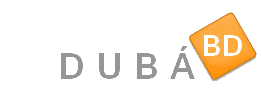 